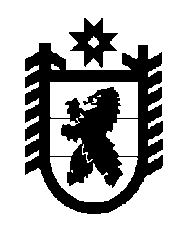 Российская Федерация Республика Карелия    РАСПОРЯЖЕНИЕГЛАВЫ РЕСПУБЛИКИ КАРЕЛИЯВнести в состав Комиссии по вопросам религиозных объединений при Главе Республики Карелия, утвержденный распоряжением Главы Республики Карелия от 16 февраля 2007 года № 94-р (Собрание законодательства Республики Карелия, 2007, № 2, ст. 182; 2013, № 2, 
ст. 240; № 6, ст. 1003; 2014, № 9, ст. 1600; 2015, № 9, ст. 1731), изменение, изложив его в следующей редакции:«СОСТАВКомиссии по вопросам религиозных объединений при Главе Республики Карелия            ГлаваРеспублики Карелия                                                          А.О. Парфенчиковг. Петрозаводск28 марта 2019 года№  165-р                                                               Любарский В.К. –заместитель Главы Республики Карелия по внутренней политике, председатель КомиссииКиселев С.В.–Министр  национальной и региональной политики Республики Карелия, заместитель председателя КомиссииАлипова Ю.Б. –Начальник Управления по охране объектов культурного наследия Республики Карелия, заместитель председателя КомиссииЛюбимов Р.Н.–ведущий специалист Министерства национальной и региональной политики Республики Карелия, ответственный секретарь КомиссииЧлены Комиссии:Члены Комиссии:Члены Комиссии:Андронов В.В.–депутат Законодательного Собрания Республики Карелия (по согласованию)Баскин В.А.–консультант Министерства здравоохранения Республики КарелияВасильева Т.В.–первый заместитель Министра образования Республики КарелияГейнрихс Е.Г. –викарный священник Прихода Божией Матери Неустанной Помощи Римско-католической Церкви в городе Петрозаводске (по согласованию)Голубев Р.Г.–исполняющий обязанности Министра по делам молодежи, физической культуре и спорту Республики КарелияГусев В.В.–начальник отдела Управления Министерства юстиции Российской Федерации по Республике Карелия (по согласованию)Дятко С.А. –председатель централизованной религиозной организации – Община мусульман Республики Карелия (Духовное управление мусульман Республики Карелия) (по согласованию)Журавлева Н.Л.–ведущий специалист Управления труда и занятости Республики КарелияКислов Д.С.–заместитель Министра экономического развития и промышленности Республики КарелияКокк А.А.–начальник отделения военного комиссариата Республики Карелия (по согласованию)Кривонос В.Г.–начальник Центра по противодействию экстремизму  Министерства внутренних дел по Республике Карелия (по согласованию)Кронгольм А.А.–настоятель местной религиозной организации Евангелическо-Лютеранского Прихода «Святого Духа» г. Петрозаводска (по согласованию)Леонидова Т.В.–главный специалист Управления по туризму Республики КарелияЛукин А.П.–руководитель Карельской региональной общественной организации «Православный Собор» (по согласованию)Макаров А.А.–генеральный директор автономного учреждения Республики Карелия  «Информационное агентство «Республика Карелия»Малкина О.М.– председатель местной религиозной организации «Русская Православная Старообрядческая Община г. Петрозаводск» (по согласованию)Павлюченко К.С.–секретарь епархиального архиерея религиозной организации «Петрозаводская и Карельская Епархия Русской Православной Церкви (Московский Патриархат)» (по согласованию)Романов А.А.–главный специалист Государственного комитета Республики Карелия по обеспечению жизнедеятельности и безопасности населенияСтарикова О.А.–заместитель главы администрации Петрозаводского городского округа – руководитель аппарата администрации Петрозаводского городского округа 
(по согласованию)Утикеев М.М.–заместитель директора – начальник службы информационных программ телевидения филиала федерального государственного унитарного предприятия «Всероссийская государственная телевизионная и радиовещательная компания «Государственная телевизионная и радиовещательная компания «Карелия» 
(по согласованию)Щебекин С.Ю.–Министр имущественных и земельных отношений Республики Карелия».